NCFE Level 1 Functional Skills Qualification in Mathematics (603/5055/6)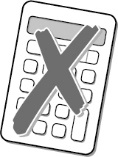 Assessment window: 	Monday 14 October 2019 – Friday 18 October 2019 Time allowed: 			30 minutesLearner instructionsAnswer all questions.Read each question carefully. Write your answers in the spaces provided. Show your working, as marks may be awarded for working. State units in your answers, where appropriate.  Check your work. Learner informationSection A contains Activity 1 only.The maximum mark for this section is 15.The marks available for each question are shown in brackets.ResourcesYou will need a:pen, with black or blue inkpencil and eraser30 cm rulerprotractor.If extra pages are used, please make sure your name and centre name are on them 
and they are securely fastened to this booklet. Do not turn over until the invigilator tells you to do so.This page is intentionally left blank. Activity 1:	Climbing mountains 							  											Please turn over											Please turn over 											Please turn over										    [Total marks: 15]This is the end of Section A.Paper number: 	P001253Section A: 		Non-calculator TestTo be completed by the examinerTo be completed by the examinerMarkAActivity 1/ 15BActivity 2/ 15BActivity 3/ 15BActivity 4/ 15TOTAL MARKTOTAL MARK/ 60Please complete the details below clearly and in BLOCK CAPITALS.Please complete the details below clearly and in BLOCK CAPITALS.Please complete the details below clearly and in BLOCK CAPITALS.Please complete the details below clearly and in BLOCK CAPITALS.Learner nameCentre nameLearner number        Centre number1 (a)1 (a)Don spends his holidays climbing mountains.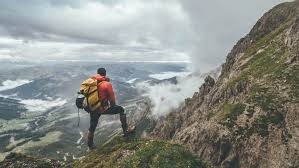 The twenty highest mountains in the UK are 
all in Scotland.Don began climbing these mountains in 2011.He climbed 4 of these mountains each year.In which year did he finish climbing the twenty highest mountains? [2 marks]Don spends his holidays climbing mountains.The twenty highest mountains in the UK are 
all in Scotland.Don began climbing these mountains in 2011.He climbed 4 of these mountains each year.In which year did he finish climbing the twenty highest mountains? [2 marks]Your answer:1 (b)1 (b)Don lives in London.He wants to travel to Fort William in Scotland.Don finds this information about travel times.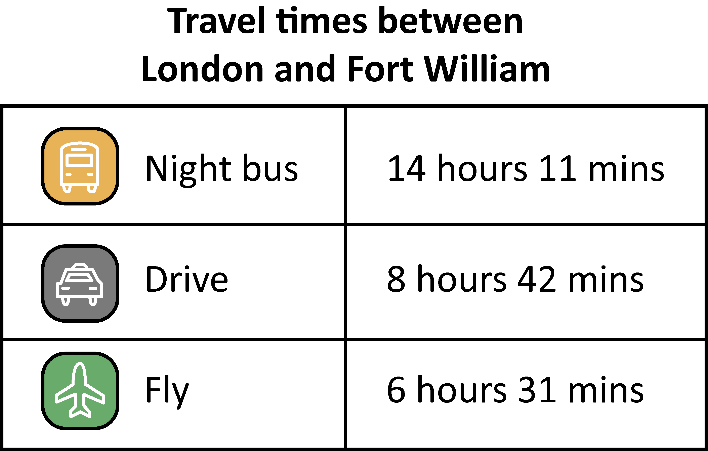 How much longer does it take to travel by the night bus than to fly? [1 mark]Don lives in London.He wants to travel to Fort William in Scotland.Don finds this information about travel times.How much longer does it take to travel by the night bus than to fly? [1 mark]Your answer:1 (c)1 (c)The cost of a return train ticket from London to Fort William is £176Don sees an offer which gives him a 15% discount.How much money will Don save if he has the discount?[2 marks]The cost of a return train ticket from London to Fort William is £176Don sees an offer which gives him a 15% discount.How much money will Don save if he has the discount?[2 marks]Your answer:	£1 (d)1 (d)Don is going to climb a mountain called Ben Nevis.To estimate how long this will take he uses this rule:12 minutes for every 1 kilometre (km) of distance forwardplus10 minutes for every 100 metres (m) of height gained.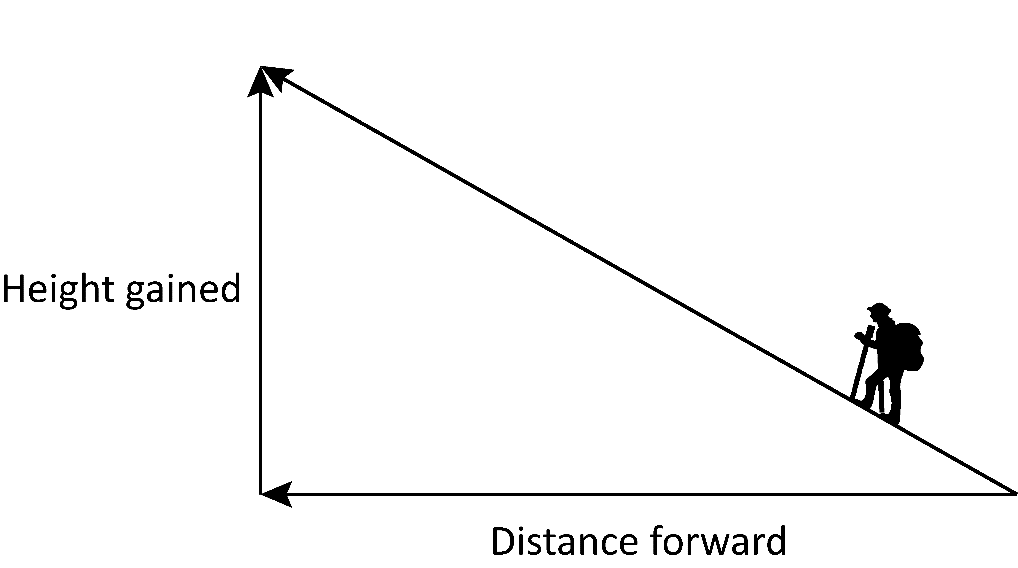 The height of Ben Nevis is 1345 mThe distance forward is 17 kmEstimate how long it will take Don to climb Ben Nevis.Give your answer to the nearest hour.[5 marks]Don is going to climb a mountain called Ben Nevis.To estimate how long this will take he uses this rule:12 minutes for every 1 kilometre (km) of distance forwardplus10 minutes for every 100 metres (m) of height gained.The height of Ben Nevis is 1345 mThe distance forward is 17 kmEstimate how long it will take Don to climb Ben Nevis.Give your answer to the nearest hour.[5 marks]Your answer:hours1 (e)The time taken to come down a mountain depends on the angle of the slope.Estimate the angle of this slope and tick the correct statement.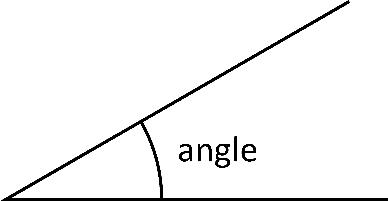 [1 mark]1 (f)1 (f)When Don arrives in Fort Williamthe temperature at the bottom of Ben Nevis is 3 ºC the temperature at the top of Ben Nevis is –6 ºCCalculate the difference in temperature between the top and bottom 
of Ben Nevis.[2 marks]When Don arrives in Fort Williamthe temperature at the bottom of Ben Nevis is 3 ºC the temperature at the top of Ben Nevis is –6 ºCCalculate the difference in temperature between the top and bottom 
of Ben Nevis.[2 marks]Your answer:	degrees1 (g)1 (g)The weather forecast says that, at the top of Ben Nevis at 2pm there is a 20% chance of snow a  chance of rain.Is it more likely to snow or rain? Show your working.[2 marks]The weather forecast says that, at the top of Ben Nevis at 2pm there is a 20% chance of snow a  chance of rain.Is it more likely to snow or rain? Show your working.[2 marks]Your answer: